Unit 1 Lesson 5: Add Within 50WU Number Talk: Two-Digit, One-Digit (Warm up)Student Task StatementFind the value of each sum mentally.1 Revisit How Close, Add to 100Student Task Statement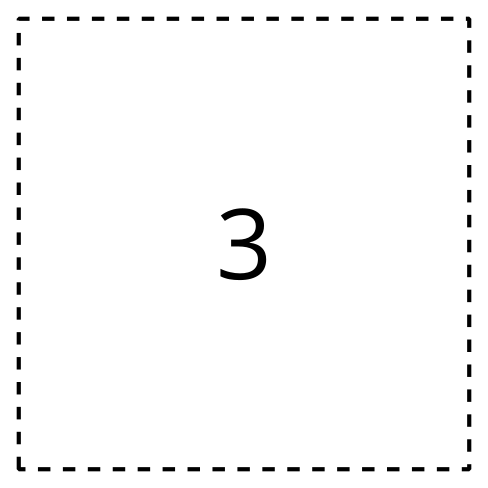 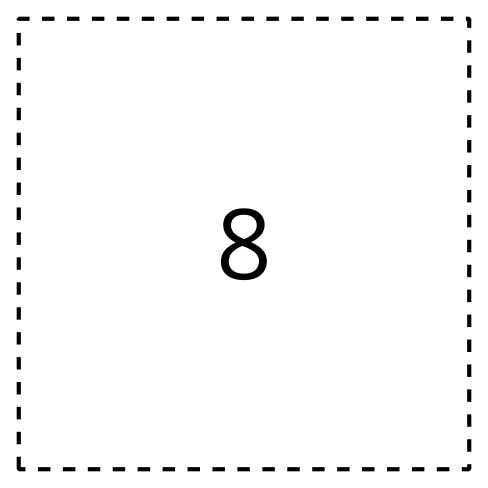 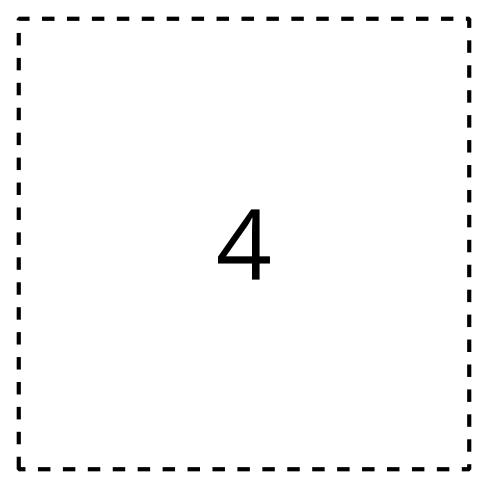 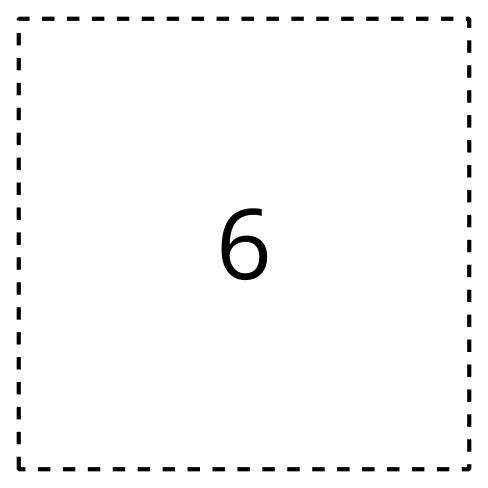 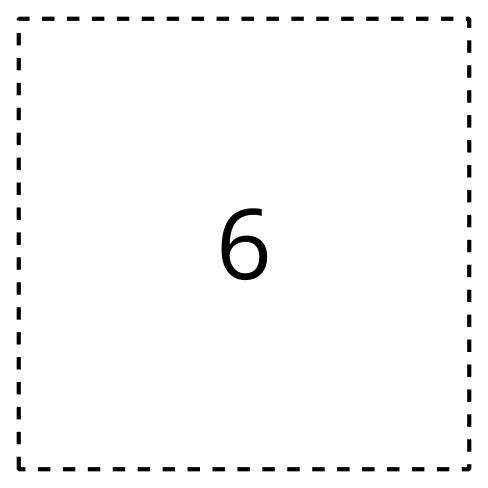 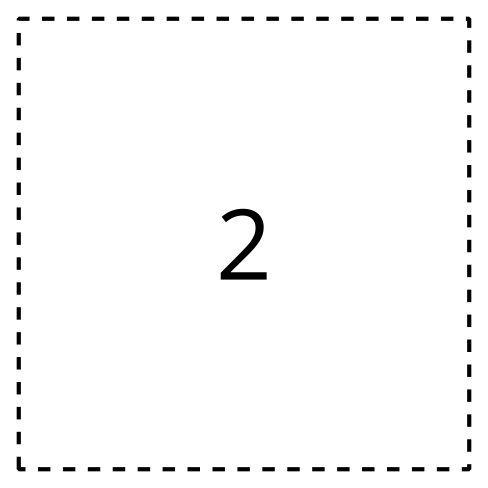 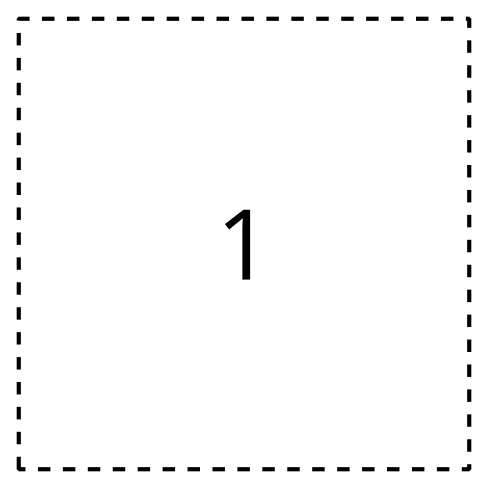 2 Add within 50Student Task StatementFind the value of each sum. Show your thinking using drawings, numbers, or words.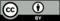 © CC BY 2021 Illustrative Mathematics®